В стоимость участия включено:Предоставление доступа на WEB-трансляцию практического онлайн – семинара Предоставление итоговых материалов практического сессии онлайн – семинара (презентации)Предоставление записанной версии практического онлайн – семинараНастоящим подтверждаем наше намерение подключиться к Практической сессии онлайн – семинаров и получать информационную рассылку.Подпись _____________Ф.И.О. _______________________ Дата _________________ 2018г.         М.П.Для подключения направьте регистрационный бланк по тел./факс: 8 (499) 372-10-39 или e-mail: m.radygina@od-group.ruКоординатор проекта: Радыгина Мария Валерьевна 8-916-462-46-11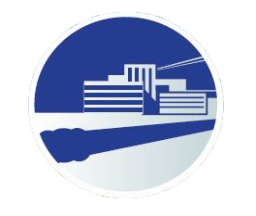 Всероссийский практический вебинар: «Запуск нового порядка обращения с ТКО как коммунальной услуги»2 апреля 2019 года, 10:00 по МСК Москва, 2 апреля  2019 года Исполнительная дирекция: Информационный портал «Управление ЖКХ».Россия, г.Москва, 127549, ул. Пришвина дом 8 корпус 2. Тел./факс. 8(499)372-10-39.Официальный сайт: www.upravlenie-gkh.ru  Исполнительная дирекция: Информационный портал «Управление ЖКХ».Россия, г.Москва, 127549, ул. Пришвина дом 8 корпус 2. Тел./факс. 8(499)372-10-39.Официальный сайт: www.upravlenie-gkh.ru  Исполнительная дирекция: Информационный портал «Управление ЖКХ».Россия, г.Москва, 127549, ул. Пришвина дом 8 корпус 2. Тел./факс. 8(499)372-10-39.Официальный сайт: www.upravlenie-gkh.ru  Исполнительная дирекция: Информационный портал «Управление ЖКХ».Россия, г.Москва, 127549, ул. Пришвина дом 8 корпус 2. Тел./факс. 8(499)372-10-39.Официальный сайт: www.upravlenie-gkh.ru  Регистрационный взнос за техническое подключение5 500 рублейОрганизация-участникОсновной вид деятельности организацииОснование деятельности организации (Устав, Положение, Распоряжение…)Ф.И.О. и должность руководителяФ.И.О и должность участника практической сессии онлайн – семинаровЮридический адресорганизации-участника Фактический адресорганизации-участникаТелефон, факс, e-mailФИО контактного лицаТелефон, мобильный телефон, факс, e-mailИНН и КППБанковские реквизиты (название банка, расчетный счет, корр. счет, лицевой счет, БИК)ОКПО или ОГРН